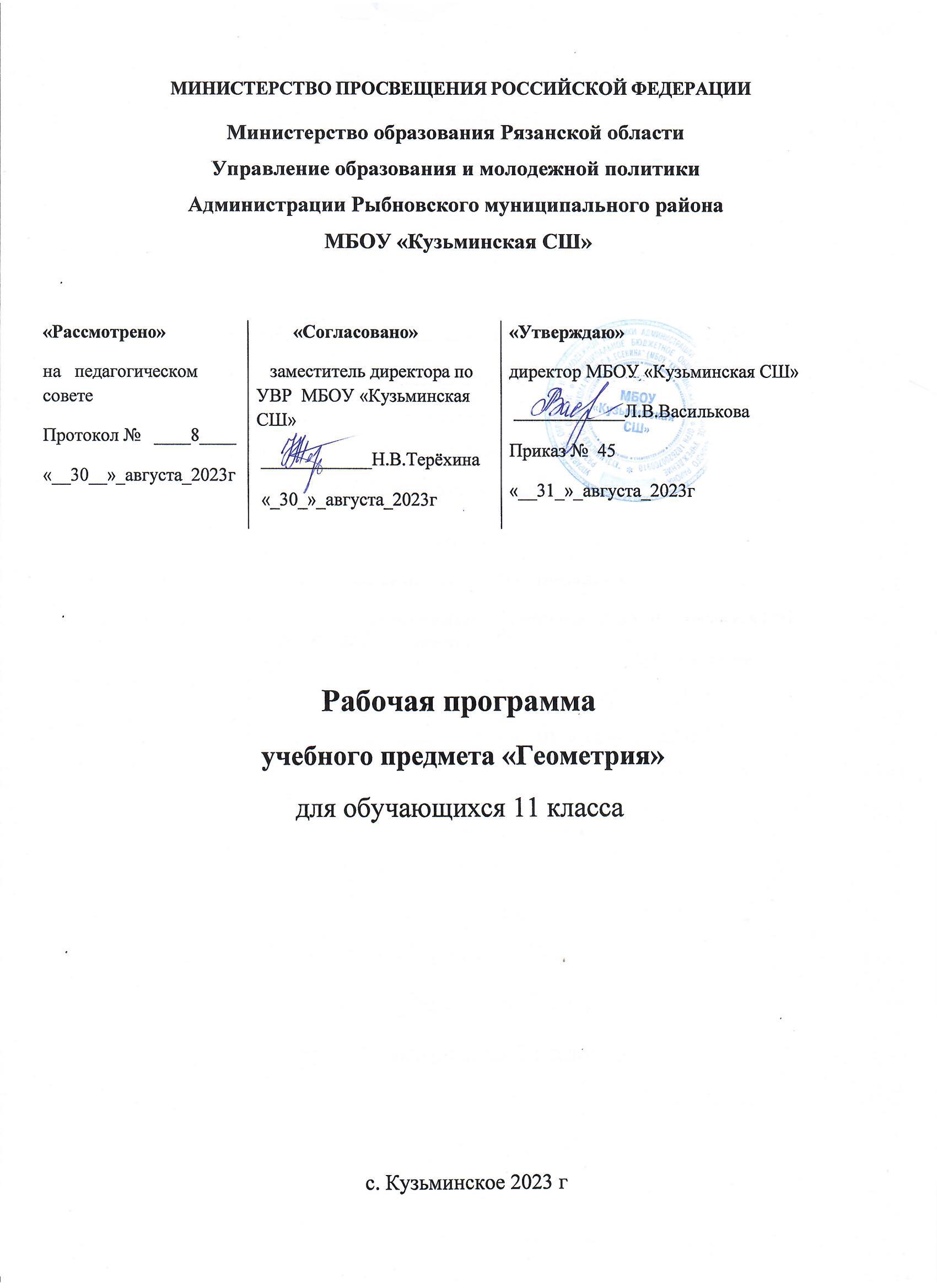 ПОЯСНИТЕЛЬНАЯ ЗАПИСКА      Нормативные правовые документы, на основании которых разработана данная рабочая программа 1. Федеральный закон Российской Федерации от 29 декабря 2012 г. № 273 –ФЗ «Об образовании в Российской Федерации»; 2. Концепция долгосрочного социально- экономического развития Российской Федерации на период до 2020 года (распоряжение Правительства Российской Федерации от 17.11.2008 №1662-р);  3. Концепция духовно-нравственного развития и воспитания личности гражданина России (3.12.2014) 4. Федеральный государственный образовательный стандарт основного общего образования (Приказ Минобрнауки России от 17.12.2010 г. № 1897).  5. Приказ Минобрнауки России от 31 декабря 2015 года № 1577 «О внесении изменений в федеральный государственный образовательный стандарт основного общего образования, утвержденный приказом Министерства образования и науки Российской Федерации от 17 декабря 2010 года № 1897 (зарегистрирован Минюстом России от 2 февраля 2016 г., регистрационный номер №40937);  6. Приказ Минобрнауки России от 05.07.2017 г. № 629 «О внесении изменений в федеральный перечень учебников, рекомендованных к использованию при реализации имеющих государственную аккредитацию образовательных программ начального общего, основного общего, среднего общего образования, утвержденный приказом Министерства образования и науки Российской Федерации от 31.03.2014 № 253»; 7. Приказ об утверждении примерного учебного плана для образовательных учреждений Ростовской области на 2019-2020 учебный год (от 25.04.2019 № 24/4.1-5705) 8. Постановление Главного государственного санитарного врача РФ от 29.12.2010 №189 «Об утверждении СанПиН 2.4.2.2821 -10 «Санитарно- эпидемиологические требования к условиям и организации обучения в образовательных учреждениях»; 9. Письмо Минобрнауки России от 03.03.2016 № 08-334 «О внесении изменений в федеральные государственные образовательные стандарты начального общего, основного общего и среднего общего образования»; 10. Письмо Рособнадзора от 03.11.15 № 02-501 «По вопросам составления рабочих программ учебных предметов»; 11. Письмо министерства общего и профессионального образования Ростовской области от 22.06.2016 № 24/4.1.1-4546 «О примерной структуре рабочих программ учителя».ПЛАНИРУЕМЫЕ РЕЗУЛЬТАТЫ ОСВОЕНИЯ УЧЕБНОГО ПРЕДМЕТАПрограмма обеспечивает достижения следующих результатов освоения образовательной программы основного общего образования:Личностные результаты:  - включающих готовность и способность обучающихся к саморазвитию,  личностному самоопределению и самовоспитанию в соответствии с общечеловеческими ценностями;- сформированность  их мотивации к обучению и целенаправленной познавательной деятельности, системы значимых социальных и межличностных отношений, ценностно-смысловых установок; - способность ставить цели и строить жизненные планы;- готовность и способность к самостоятельной, творческой и ответственной деятельности;- навыки сотрудничества со сверстниками, детьми младшего возраста, взрослыми в образовательной, общественно полезной, учебно-исследовательской, проектной и другихвидах деятельности;- готовность и способность к образованию, в том числе самообразованию, на протяжении всей жизни; - сознательное отношение к непрерывному образованию как условию успешной профессиональной и общественной деятельности.Метапредметные результаты:- включающих освоенные обучающимися межпредметные понятия и универсальные учебные действия (регулятивные, познавательные, коммуникативные);-  самостоятельность в планировании и осуществлении учебной деятельности и организации учебного сотрудничества с педагогами и сверстниками; - способность к построению индивидуальной образовательной траектории, владение навыками учебно-исследовательской, проектной и социальной деятельности;- умение самостоятельно определять цели деятельности и составлять планы деятельности; самостоятельно осуществлять, контролировать и корректировать деятельность;- использовать все возможные ресурсы для достижения поставленных целей и реализации планов деятельности; - выбирать успешные стратегии в различных ситуациях;- умение продуктивно общаться и взаимодействовать в процессе совместной деятельности, учитывать позиции других участников деятельности, эффективно разрешать конфликты;- владение навыками познавательной, учебно-исследовательской и проектной деятельности, навыками разрешения проблем; - способность и готовность к самостоятельному поиску методов решения практических задач, применению различных методов познания;- готовность и способность к самостоятельной информационно- познавательной деятельности, включая умение ориентироваться в различных источниках информации, критически оценивать и интерпретировать информацию, получаемую из различных источников;- умение использовать средства информационных и коммуникационных технологий (далее – ИКТ) в решении когнитивных, коммуникативных и организационных задач с соблюдением требований эргономики, техники безопасности, гигиены, ресурсосбережения, правовых и этических норм, норм информационной безопасности;- владение навыками познавательной рефлексии как осознания совершаемых действий и мыслительных процессов, их результатов и оснований, границ своего знания и незнания, новых познавательных задач и средств их достижения.Предметные результаты: -включающих освоенные обучающимися в ходе изучения учебного предмета умения, виды деятельности по получению нового знания в рамках учебного предмета, его преобразованию и применению в учебных, учебно-проектных и социально-проектных ситуациях; - формирование математического типа мышления, владение геометрической  терминологией, ключевыми понятиями, методами и приёмами; - сформированность представлений о математике, о способах описания на математическом языке явлений реального мира;- сформированность представлений о математических понятиях, как о важнейших математических моделях, позволяющих описывать и изучать разные процессы и явления; понимание возможности аксиоматического построения математических теорий;- владение методами доказательств и алгоритмов решения; - умение их применять, проводить доказательные рассуждения в ходе решения задач;- владение основными понятиями о плоских и пространственных геометрических фигурах, их основных свойствах;- сформированность умения распознавать на чертежах, моделях и в реальном мире геометрические фигуры;- применение изученных свойств геометрических фигур и формул для решения геометрических задач и задач с практическим содержанием;- владение навыками использования готовых компьютерных программ при решении задач.Использовать приобретенные знания и умения в практической  деятельности и повседневной жизни для:-исследования (моделирования) несложных практических ситуаций на основе изученных формул и свойств фигур;-вычисления длин, площадей и объемов реальных объектов при решении практических задач, используя при необходимости справочники и вычислительные устройстваВ результате изучения геометрии  обучающийся научится:распознавать на чертежах и моделях пространственные формы; соотносить трехмерные объекты с их описаниями, изображениями;описывать взаимное расположение прямых и плоскостей в пространстве, аргументировать свои суждения об этом расположении;анализировать в простейших случаях взаимное расположение объектов в пространстве;изображать основные многогранники и круглые тела, выполнять чертежи по условиям задач;строить простейшие сечения куба, призмы, пирамиды;решать планиметрические и простейшие стереометрические задачи на нахождение геометрических величин      (длин, углов, площадей, объемов);использовать при решении стереометрических задач планиметрические факты и методы;проводить доказательные рассуждения в ходе решения задач.Обучающийся получит возможность:решать жизненно практические задачи; самостоятельно приобретать и применять знания в различных ситуациях, работать в группах;  аргументировать и отстаивать свою точку зрения;  уметь слушать  других, извлекать учебную информацию на основе сопоставительного анализа    объектов; пользоваться предметным указателем  энциклопедий  и справочников для нахождения    информации;самостоятельно действовать в ситуации неопределённости при решении актуальных для них    проблем.узнать значение математической науки для решения задач, возникающих в теории и практике; широту и в то же время ограниченность применения математических методов к анализу и исследованию процессов и явлений в природе и обществе;узнать значение практики и вопросов, возникающих в самой математике для формирования и развития математической науки; историю развития возникновения и развития геометрии;применять универсальный характер законов логики математических рассуждений, их применимость во всех областях человеческой деятельности;  вероятностный характер различных процессов окружающего мира; СОДЕРЖАНИЕ УЧЕБНОГО ПРЕДМЕТА Повторение (3 ч.)Цилиндр, конус и шар (16 ч.)Цилиндр. Конус. Сфера.Объемы тел (17ч.)Объем прямоугольного параллелепипеда. Объем прямой призмы и цилиндра. Объемы наклонной призмы, пирамиды и конуса. Объем шара и площадь сферы.Векторы в пространстве (6 ч.)Понятие вектора в пространстве. Сложение и вычитание векторов. Умножение вектора на число. Компланарные векторы.Метод координат в пространстве. Движение.  (15 ч.)Координаты точки и координаты вектора. Скалярное произведение векторов. Движение.6. Заключительное повторение при подготовке и  итоговой  аттестации по геометрии (11 ч.)Календарно-тематическое планирование№ п/п№ п/пТема раздела, тема урокаКол -во часовУУДУУДУУДДата по фактуДата по плануПримеч.№ п/п№ п/пТема раздела, тема урокаКол -во часовпредметныеметапредметныеличностныеДата по фактуДата по плануПримеч. Повторение (3 ч.)11Параллельность прямых и плоскостей1Уметь обобщать и систематизировать знания по пройденным темам и использовать их при решении примеров и задач.Коммуникативные : организовывать и планировать учебное сотрудничество с учителем и одноклассниками.Регулятивные: определять последовательность промежуточных целей с учетом конечного результата, составлять план последовательности действий.                           Познавательные: уметь осуществлять анализ объектов, самостоятельно искать и отбирать необходимую информацию.Формирование целевых установок учебной деятельностиФормирование навыков осознанного выбора наиболее эффективного способа решения22Перпендикулярность прямых и плоскостей1Уметь обобщать и систематизировать знания по пройденным темам и использовать их при решении примеров и задач.Коммуникативные: определять цели и функции участников, способы взаимодействия; планировать общие способы работы; обмениваться знаниями между членами группы для принятия эффективных совместных решений. Регулятивные: формировать целевые установки учебной деятельности, выстраивать последовательность необходимых операций.  Познавательные: осуществлять сравнение и классификацию по заданным критериямФормирование устойчивой мотивации к проблемно-поисковой деятельности33Многогранники 1Уметь обобщать и систематизировать знания по пройденным темам и использовать их при решении примеров и задач.Коммуникативные: определять цели и функции участников, способы взаимодействия; планировать общие способы работы; обмениваться знаниями между членами группы для принятия эффективных совместных решений. Регулятивные: формировать целевые установки учебной деятельности, выстраивать последовательность необходимых операций.  Познавательные: осуществлять сравнение и классификацию по заданным критериямФормирование устойчивой мотивации к проблемно-поисковой деятельностиГлава VIЦилиндр, конус и шар (16 ч.)$1 Цилиндр(3 ч.)44Понятие цилиндра1Объяснять, что такое цилиндрическая поверхность, её образующие и ось, какое тело называется цилиндром и как называются его элементы, что представляют собой осевое сечениецилиндра и сечение плоскостью, перпендикулярной к его оси, как получается цилиндр путём вращения вокруг оси его осевого сечения;Коммуникативные: развить у учащихся представление о месте математики в системе наук.                        Регулятивные: формировать целевые установки учебной деятельности. Познавательные: различать методы познания окружающего мира по его целям (наблюдение, опыт, эксперимент, моделирование, вычисление)Формирование устойчивой мотивации к обучению5,65,6Площадь поверхности цилиндра2объяснять, что принимается за площадь боковой поверхности цилиндра, выводить формулы площадей боковой и полной поверхностей цилиндра и формулу объёма цилиндра, использовать эти формулы при решении задачКоммуникативные: определять цели и функции участников, способы взаимодействия; планировать общие способы работы; обмениваться знаниями между членами группы для принятия эффективных совместных решений. Регулятивные: формировать целевые установки учебной деятельности, выстраивать последовательность необходимых операций.  Познавательные: осуществлять сравнение и классификацию по заданным критериямФормирование устойчивой мотивации к проблемно-поисковой деятельности$1 Конус(4 ч.)77Понятие конуса. 1Объяснять, что такое коническая поверхность, её образующие, вершина и ось, какое тело называется конусом и как называются его элемен-ты, что представляют собой осевое сечение конуса и сечение плоскостью, перпендикулярнойк оси, как получается конус путём вращения его осевого сечения вокруг осиКоммуникативные: выслушивать мнение членов команды, не перебивая .Регулятивные: прогнозировать результат усвоения материала, определять промежуточные цели             Познавательные: осуществлять сравнение и классификацию по заданным критериям. Уметь анализировать объекты с выделением признаков.Формирование стартовой мотивации к изучению нового8,98,9Площадь поверхности конуса. .2объяснять, что принимается за площадь боковой поверхности конуса, выводить формулы площадей боковых и полных поверхностей конуса и усечённого конуса; формулировать теорему об объёме конуса, Коммуникативные: определять цели и функции участников, способы взаимодействия; планировать общие способы работы; обмениваться знаниями между членами группы для принятия эффективных совместных решений. Регулятивные: формировать целевые установки учебной деятельности, выстраивать последовательность необходимых операций.  Познавательные: осуществлять сравнение и классификацию по заданным критериямФормирование устойчивой мотивации к проблемно-поисковой деятельности1010 Усеченный конус.1объяснять  какая фигура называется усечённым конусом и как называются.его элементы; выводить формулу объёма усечённого конуса, использовать формулы площадей поверхностей и объёмов конуса и усечённого конуса при решении задачКоммуникативные: способствовать формированию научного мировоззрения. Регулятивные : оценивать весомость приводимых доказательств и рассуждений.                    Познавательные: осуществлять расширенный поиск информации Формирование навыков осознанного выбора наиболее эффективного способа решения$1 Сфера(7 ч.)1111Сфера и шар. 1Формулировать определения сферы, её центра, радиуса и диаметра;Коммуникативные : организовывать и планировать учебное сотрудничество с учителем и одноклассниками.Регулятивные: определять последовательность промежуточных целей с учетом конечного результата, составлять план последовательности действий.                           Познавательные: уметь осуществлять анализ объектов, самостоятельно искать и отбирать необходимую информацию.Формирование навыков организации и анализа своей деятельности, самоанализа и самокоррекции учебной деятельности12Взаимное расположение сферы и плоскости. 1Исследовать взаимное расположение сферы и прямойКоммуникативные: проявлять готовность к обсуждению разных точек зрения и выработке общей (групповой) позицииРегулятивные: осознавать качество и уровень усвоения                           Познавательные: создавать структуру взаимосвязей смысловых единиц текстаФормирование целевых установок учебной деятельностиФормирование навыков анализа, сопоставления, сравнения13Касательная плоскость к сфере. Площадь сферы. 1формулировать определение каса-тельной прямой к сфере, формулировать и доказывать теоремы о свойстве и признаке касательной прямойКоммуникативные: развить у учащихся представление о месте математики в системе наук.                        Регулятивные: формировать целевые установки учебной деятельности. Познавательные: различать методы познания окружающего мира по его целям (наблюдение, опыт, эксперимент, моделирование, вычисление)Формирование устойчивой мотивации к обучению14Взаимное расположение сферы и прямой. 1Уметь описывать и анализировать взаимное расположение прямых и плоскостей в пространстве, выполнять чертежи по условиям задач.Решать планиметрические и простейшие стереометрические задачи на нахождение геометрических величин (длин, углов)Коммуникативные: определять цели и функции участников, способы взаимодействия; планировать общие способы работы; обмениваться знаниями между членами группы для принятия эффективных совместных решений. Регулятивные: формировать целевые установки учебной деятельности, выстраивать последовательность необходимых операций.  Познавательные: осуществлять сравнение и классификацию по заданным критериямФормирование устойчивой мотивации к проблемно-поисковой деятельности15Сфера вписанная в цилиндрическую  и коническую поверхность. 1объяснять, какой многогранник называется описанным около сферы и какой – вписанным в сферуКоммуникативные: развить у учащихся представление о месте математики в системе наук.                        Регулятивные: формировать целевые установки учебной деятельности. Познавательные: различать методы познания окружающего мира по его целям (наблюдение, опыт, эксперимент, моделирование, вычисление)Формирование устойчивой мотивации к обучению16Сечения цилиндрической поверхности. 1Объяснять какие кривые получаются в сечениях цилиндрической поверхности различными плоскостямиКоммуникативные: развить у учащихся представление о месте математики в системе наук.                        Регулятивные: формировать целевые установки учебной деятельности. Познавательные: различать методы познания окружающего мира по его целям (наблюдение, опыт, эксперимент, моделирование, вычисление)Формирование устойчивой мотивации к обучению17Сечения конической поверхности1Объяснять какие кривые получаются в сечениях конической поверхности различными плоскостямиКоммуникативные: определять цели и функции участников, способы взаимодействия; планировать общие способы работы; обмениваться знаниями между членами группы для принятия эффективных совместных решений. Регулятивные: формировать целевые установки учебной деятельности, выстраивать последовательность необходимых операций.  Познавательные: осуществлять сравнение и классификацию по заданным критериямФормирование устойчивой мотивации к проблемно-поисковой деятельности18Контрольная работа № 1 «Цилиндр. Конус.Шар»1Научиться применять приобретенные знания, умения, навыки в конкретной деятельностиКоммуникативные: управлять своим поведением (контроль, самокоррекция, оценка своего результата).Регулятивные: формировать способность к мобилизации сил и энергии; способность к волевому усилию в преодолении препятствий.Познавательные: выбирать наиболее эффективные способы решения задач.Формирование навыков самоанализа и самоконтроля19Зачет №1«Цилиндр. Конус.Шар»1Научиться применять приобретенные знания, умения, навыки в конкретной деятельностиКоммуникативные: управлять своим поведением (контроль, самокоррекция, оценка своего результата).Регулятивные: формировать способность к мобилизации сил и энергии; способность к волевому усилию в преодолении препятствий.Познавательные: выбирать наиболее эффективные способы решения задач.Формирование навыков самоанализа и самоконтроля Глава VII. Объемы тел (17ч.)$1 Объем прямоугольного параллелепипеда(2 ч.)20Понятие объема. 1Объяснять как измеряются объемы тел, проводя аналогию с измерениями площадей многоугольников; Коммуникативные: проявлять готовность к обсуждению разных точек зрения и выработке общей (групповой) позицииРегулятивные: осознавать качество и уровень усвоения                           Познавательные: создавать структуру взаимосвязей смысловых единиц текстаФормирование целевых установок учебной деятельностиФормирование навыков анализа, сопоставления, сравнения21Объем прямоугольного параллелепипеда.1формулировать основные свойства объемов и выводить с их помощью формулу объема прямоугольного параллелепипедаКоммуникативные: развить у учащихся представление о месте математики в системе наук.                        Регулятивные: формировать целевые установки учебной деятельности. Познавательные: различать методы познания окружающего мира по его целям (наблюдение, опыт, эксперимент, моделирование, вычисление)Формирование устойчивой мотивации к обучению$2 Объемы прямой призмы и цилиндра(3 ч.)22Объем прямой призмы. 1Формулировать и доказывать теоремы об объеме прямой призмы; решать задачи, связанные с вычислением объемов этих телКоммуникативные: проявлять готовность к обсуждению разных точек зрения и выработке общей (групповой) позицииРегулятивные: осознавать качество и уровень усвоения                           Познавательные: создавать структуру взаимосвязей смысловых единиц текстаФормирование целевых установок учебной деятельностиФормирование навыков анализа, сопоставления, сравнения23,24Объем цилиндра2Формулировать и доказывать теоремы об объеме цилиндра; решать задачи, связанные с вычислением объемов этих телКоммуникативные: развить у учащихся представление о месте математики в системе наук.                        Регулятивные: формировать целевые установки учебной деятельности. Познавательные: различать методы познания окружающего мира по его целям (наблюдение, опыт, эксперимент, моделирование, вычисление)Формирование устойчивой мотивации к обучению$3 Объемы наклонной  призмы, пирамиды и конуса(5 ч.)25Вычисление объемов тел с помощью интеграла. 1Выводить интегральную формулу для вычисления объемов тел и доказывать с ее помощью теоремы об объеме наклонной призмы, об объеме конуса,  пирамиды; Коммуникативные: способствовать формированию научного мировоззрения. Регулятивные : оценивать весомость приводимых доказательств и рассуждений.                    Познавательные: осуществлять расширенный поиск информации Формирование навыков осознанного выбора наиболее эффективного способа решения26Объем наклонной призмы. 1Выводить интегральную формулу для вычисления объемов тел и доказывать с ее помощью теоремы об объеме наклонной призмы, об объеме конуса,  пирамиды;Коммуникативные: способствовать формированию научного мировоззрения. Регулятивные : оценивать весомость приводимых доказательств и рассуждений.                    Познавательные: осуществлять расширенный поиск информации Формирование навыков осознанного выбора наиболее эффективного способа решения27Объем пирамиды. 1Выводить интегральную формулу для вычисления объемов тел и доказывать с ее помощью теоремы об объеме наклонной призмы, об объеме конуса,  пирамиды;Коммуникативные: проявлять готовность к обсуждению разных точек зрения и выработке общей (групповой) позицииРегулятивные: осознавать качество и уровень усвоения                           Познавательные: создавать структуру взаимосвязей смысловых единиц текстаФормирование целевых установок учебной деятельностиФормирование навыков анализа, сопоставления, сравнения28,29Объем конуса.2выводить формулы для вычисления объемов усеченной пирамиды и усеченного конуса; решать задачи, связанные с вычислением объемов этих телКоммуникативные: развить у учащихся представление о месте математики в системе наук.                        Регулятивные: формировать целевые установки учебной деятельности. Познавательные: различать методы познания окружающего мира по его целям (наблюдение, опыт, эксперимент, моделирование, вычисление)Формирование устойчивой мотивации к обучению$4 Объем шара и площадь сферы (5 ч.)30,31Объем шара. 2Формулировать определения шара, его центра, радиуса и диаметра; формулировать теорему обобъёме шара; Коммуникативные: проявлять готовность к обсуждению разных точек зрения и выработке общей (групповой) позицииРегулятивные: осознавать качество и уровень усвоения                           Познавательные: создавать структуру взаимосвязей смысловых единиц текстаФормирование целевых установок учебной деятельностиФормирование навыков анализа, сопоставления, сравнения32Объемы шарового сегмента, шарового слоя и шарового сектора. 1Объяснять, что принимается за площадь сферы; вы-водить формулу, выражающую площадь сферы через её радиус, а также формулу площади сфериче-ской части поверхности шарового сегментаКоммуникативные: развить у учащихся представление о месте математики в системе наук.                        Регулятивные: формировать целевые установки учебной деятельности. Познавательные: различать методы познания окружающего мира по его целям (наблюдение, опыт, эксперимент, моделирование, вычисление)Формирование устойчивой мотивации к обучению33,34Площадь сферы2объяснять, что принимается за площадь сферы и как она выражается через радиус сферы, использовать формулы объёма шара и площади сферы при решении задачКоммуникативные: определять цели и функции участников, способы взаимодействия; планировать общие способы работы; обмениваться знаниями между членами группы для принятия эффективных совместных решений. Регулятивные: формировать целевые установки учебной деятельности, выстраивать последовательность необходимых операций.  Познавательные: осуществлять сравнение и классификацию по заданным критериямФормирование устойчивой мотивации к проблемно-поисковой деятельности35Контрольная работа № 2 «Объемы тел»1Научиться применять приобретенные знания, умения, навыки в конкретной деятельностиКоммуникативные: управлять своим поведением (контроль, самокоррекция, оценка своего результата).Регулятивные: формировать способность к мобилизации сил и энергии; способность к волевому усилию в преодолении препятствий.Познавательные: выбирать наиболее эффективные способы решения задач.Формирование навыков самоанализа и самоконтроля36Зачет №2 "Объемы тел"1Научиться применять приобретенные знания, умения, навыки в конкретной деятельностиКоммуникативные: управлять своим поведением (контроль, самокоррекция, оценка своего результата).Регулятивные: формировать способность к мобилизации сил и энергии; способность к волевому усилию в преодолении препятствий.Познавательные: выбирать наиболее эффективные способы решения задач.Формирование навыков самоанализа и самоконтроля Глава  IV. Векторы в пространстве (6часов)$1 Понятие вектора в пространстве (1 ч.)37Понятие вектора. Равенство векторов1Формулировать определения вектора, его длины, коллинеарных векторов, равных векторов;формулировать и доказывать утверждения о равных векторахКоммуникативные: способствовать формированию научного мировоззрения. Регулятивные : оценивать весомость приводимых доказательств и рассуждений.                    Познавательные: осуществлять расширенный поиск информации Формирование навыков осознанного выбора наиболее эффективного способа решения$2 Сложение и вычитание векторов. Умножение вектора на число. (2 ч.)38Сложение и вычитание векторов. Сумма нескольких векторов1Объяснять, как определяются сумма и разностьвекторов; формулировать и доказывать теорему44 Сумма и разность векторов 1 о координатах суммы векторов и её следствияКоммуникативные: проявлять готовность к обсуждению разных точек зрения и выработке общей (групповой) позицииРегулятивные: осознавать качество и уровень усвоения                           Познавательные: создавать структуру взаимосвязей смысловых единиц текстаФормирование целевых установок учебной деятельностиФормирование навыков анализа, сопоставления, сравнения39Умножение вектора на число1Объяснять, как определяется произведение вектора на число; формулировать и доказывать теорему о координатах произведения вектора начисло и, опираясь на неё, обосновывать свойства этой операцииКоммуникативные: развить у учащихся представление о месте математики в системе наук.                        Регулятивные: формировать целевые установки учебной деятельности. Познавательные: различать методы познания окружающего мира по его целям (наблюдение, опыт, эксперимент, моделирование, вычисление)Формирование устойчивой мотивации к обучению$3 Компланарные векторы (2 ч.)40Компланарные векторы. Правило параллелепипеда1Объяснять, какие векторы называются компланарными;Коммуникативные: проявлять готовность к обсуждению разных точек зрения и выработке общей (групповой) позицииРегулятивные: осознавать качество и уровень усвоения                           Познавательные: создавать структуру взаимосвязей смысловых единиц текстаФормирование целевых установок учебной деятельностиФормирование навыков анализа, сопоставления, сравнения41Разложение вектора по трем некомпланарным векторам1формулировать и доказывать теоремуо разложении вектора по трём некомпланарным векторамКоммуникативные: развить у учащихся представление о месте математики в системе наук.                        Регулятивные: формировать целевые установки учебной деятельности. Познавательные: различать методы познания окружающего мира по его целям (наблюдение, опыт, эксперимент, моделирование, вычисление)Формирование устойчивой мотивации к обучению42Зачет №3 «Векторы в пространстве»1Научиться применять приобретенные знания, умения, навыки в конкретной деятельностиКоммуникативные: управлять своим поведением (контроль, самокоррекция, оценка своего результата).Регулятивные: формировать способность к мобилизации сил и энергии; способность к волевому усилию в преодолении препятствий.Познавательные: выбирать наиболее эффективные способы решения задач.Формирование навыков самоанализа и самоконтроляГлава V. Метод координат в пространстве. Движение.  (15 ч.)$1 Координаты точки и координаты вектора(4 ч.)43Прямоугольная система координат в пространстве1Объяснять, что такое ось координат, как определяется координата точки по данной оси, как вводится и обозначается прямоугольная системакоординат в пространстве, как называются оси координат; Коммуникативные: развить у учащихся представление о месте математики в системе наук.                        Регулятивные: формировать целевые установки учебной деятельности. Познавательные: различать методы познания окружающего мира по его целям (наблюдение, опыт, эксперимент, моделирование, вычисление)Формирование устойчивой мотивации к обучению44Координаты вектора.Связь между координатами векторов и координатами точек1выводить и использовать в решениях задач формулы координат середины отрезка, длины вектора и расстояния между двумя точками.Коммуникативные: развить у учащихся представление о месте математики в системе наук.                        Регулятивные: формировать целевые установки учебной деятельности. Познавательные: различать методы познания окружающего мира по его целям (наблюдение, опыт, эксперимент, моделирование, вычисление)Формирование устойчивой мотивации к обучению45Простейшие задачи в координатах1выводить и использовать в решениях задач формулы координат середины отрезка, длины вектора и расстояния между двумя точками.Коммуникативные: определять цели и функции участников, способы взаимодействия; планировать общие способы работы; обмениваться знаниями между членами группы для принятия эффективных совместных решений. Регулятивные: формировать целевые установки учебной деятельности, выстраивать последовательность необходимых операций.  Познавательные: осуществлять сравнение и классификацию по заданным критериямФормирование устойчивой мотивации к проблемно-поисковой деятельности46Уравнение сферы1Выводить уравнение сферы данного радиуса с центром в данной точкеКоммуникативные: проявлять готовность к обсуждению разных точек зрения и выработке общей (групповой) позицииРегулятивные: осознавать качество и уровень усвоения                           Познавательные: создавать структуру взаимосвязей смысловых единиц текстаФормирование устойчивой мотивации к проблемно-поисковой деятельности$2 Скалярное произведение векторов (6 ч.)47Угол между векторами1Объяснять, как определяется угол между векторами;Коммуникативные : организовывать и планировать учебное сотрудничество с учителем и одноклассниками.Регулятивные: определять последовательность промежуточных целей с учетом конечного результата, составлять план последовательности действий.                           Познавательные: уметь осуществлять анализ объектов, самостоятельно искать и отбирать необходимую информацию.Формирование навыков организации и анализа своей деятельности, самоанализа и самокоррекции учебной деятельности48Скалярное произведение векторов. 1Формулировать определение скалярного произведения векторов; формулировать и доказывать утверждения о его свойствах.Коммуникативные : организовывать и планировать учебное сотрудничество с учителем и одноклассниками.Регулятивные: определять последовательность промежуточных целей с учетом конечного результата, составлять план последовательности действий.                           Познавательные: уметь осуществлять анализ объектов, самостоятельно искать и отбирать необходимую информацию.Формирование целевых установок учебной деятельностиФормирование навыков осознанного выбора наиболее эффективного способа решения49,50Вычисление углов между прямыми и плоскостями2Объяснять, какой вектор называется направляющим вектором прямой, как вычислить угол между двумя прямыми, если известны координаты их направляющих векторов; как вычислить угол между прямой и плоскостью, если известны координаты направляющего вектора прямой и вектора, перпендикулярного к пло-скости, как вычислить угол между двумя плоскостями, если известны координаты векторов, перпендикулярных к этим плоскостямКоммуникативные: определять цели и функции участников, способы взаимодействия; планировать общие способы работы; обмениваться знаниями между членами группы для принятия эффективных совместных решений. Регулятивные: формировать целевые установки учебной деятельности, выстраивать последовательность необходимых операций.  Познавательные: осуществлять сравнение и классификацию по заданным критериямФормирование устойчивой мотивации к проблемно-поисковой деятельности51,52Уравнение плоскости2Объяснять, что называется уравнением данной поверхности в заданной прямоугольной системекоординат, выводить уравнение сферы данного радиуса с центром в данной точкеКоммуникативные: проявлять готовность к обсуждению разных точек зрения и выработке общей (групповой) позицииРегулятивные: осознавать качество и уровень усвоения                           Познавательные: создавать структуру взаимосвязей смысловых единиц текстаФормирование целевых установок учебной деятельности$3 Движение (3 ч.)53Центральная,  осевая  и зеркальная симметрии1Объяснять, что такое отображение пространства на себя и в каком случае оно называется движением пространства; объяснять, что такоеосевая симметрия, центральная симметрия, зеркальная симметрия обосновывать, что эти отображения пространства на себя являются движениями; приводить примеры использования движений при обосновании равенства фигурКоммуникативные: проявлять готовность к обсуждению разных точек зрения и выработке общей (групповой) позицииРегулятивные: осознавать качество и уровень усвоения                           Познавательные: создавать структуру взаимосвязей смысловых единиц текстаФормирование целевых установок учебной деятельности54Параллельный перенос1Объяснять, что такое отображение пространства на себя и в каком случае оно называется движением пространства; объяснять, что такоепараллельный перенос на данный вектор; Коммуникативные : организовывать и планировать учебное сотрудничество с учителем и одноклассниками.Регулятивные: определять последовательность промежуточных целей с учетом конечного результата, составлять план последовательности действий.                           Познавательные: уметь осуществлять анализ объектов, самостоятельно искать и отбирать необходимую информацию.Формирование навыков организации и анализа своей деятельности, самоанализа и самокоррекции учебной деятельности55Преобразования подобия1Объяснять, что такое центральное подобие (гомотетия) и какими свойствами оно обладает,что такое преобразование подобия и как с его помощью вводится понятие подобных фигур в пространствеКоммуникативные : организовывать и планировать учебное сотрудничество с учителем и одноклассниками.Регулятивные: определять последовательность промежуточных целей с учетом конечного результата, составлять план последовательности действий.                           Познавательные: уметь осуществлять анализ объектов, самостоятельно искать и отбирать необходимую информацию.Формирование целевых установок учебной деятельностиФормирование навыков осознанного выбора наиболее эффективного способа решения56Контрольная работа № 3 «Метод координат в пространстве»1Научиться применять приобретенные знания, умения, навыки в конкретной деятельностиКоммуникативные: определять цели и функции участников, способы взаимодействия; планировать общие способы работы; обмениваться знаниями между членами группы для принятия эффективных совместных решений. Регулятивные: формировать целевые установки учебной деятельности, выстраивать последовательность необходимых операций.  Познавательные: осуществлять сравнение и классификацию по заданным критериямФормирование устойчивой мотивации к проблемно-поисковой деятельности57Зачет № 3 «Метод координат в пространстве»1Научиться применять приобретенные знания, умения, навыки в конкретной деятельностиКоммуникативные : организовывать и планировать учебное сотрудничество с учителем и одноклассниками.Регулятивные: определять последовательность промежуточных целей с учетом конечного результата, составлять план последовательности действий.                           Познавательные: уметь осуществлять анализ объектов, самостоятельно искать и отбирать необходимую информацию.Формирование навыков организации и анализа своей деятельности, самоанализа и самокоррекции учебной деятельностиЗаключительное повторение при подготовке и  итоговой  аттестации по геометрии (11 ч.)58Повторение темы: «Аксиомы стереометрии»1Уметь обобщать и систематизировать знания по пройденным темам и использовать их при решении примеров и задач.Коммуникативные : организовывать и планировать учебное сотрудничество с учителем и одноклассниками.Регулятивные: определять последовательность промежуточных целей с учетом конечного результата, составлять план последовательности действий.                           Познавательные: уметь осуществлять анализ объектов, самостоятельно искать и отбирать необходимую информацию.Формирование навыков организации и анализа своей деятельности, самоанализа и самокоррекции учебной деятельности59,60Повторение темы: «Параллельность прямых и плоскостей»2Уметь обобщать и систематизировать знания по пройденным темам и использовать их при решении примеров и задач.Коммуникативные : организовывать и планировать учебное сотрудничество с учителем и одноклассниками.Регулятивные: определять последовательность промежуточных целей с учетом конечного результата, составлять план последовательности действий.                           Познавательные: уметь осуществлять анализ объектов, самостоятельно искать и отбирать необходимую информацию.Формирование целевых установок учебной деятельностиФормирование навыков осознанного выбора наиболее эффективного способа решения61,62Повторение темы: «Перпендикулярность прямых и плоскостей»2Уметь обобщать и систематизировать знания по пройденным темам и использовать их при решении примеров и задач.Коммуникативные: определять цели и функции участников, способы взаимодействия; планировать общие способы работы; обмениваться знаниями между членами группы для принятия эффективных совместных решений. Регулятивные: формировать целевые установки учебной деятельности, выстраивать последовательность необходимых операций.  Познавательные: осуществлять сравнение и классификацию по заданным критериямФормирование устойчивой мотивации к проблемно-поисковой деятельности63,64Повторение темы: «Многогранники»2Уметь обобщать и систематизировать знания по пройденным темам и использовать их при решении примеров и задач.Коммуникативные: определять цели и функции участников, способы взаимодействия; планировать общие способы работы; обмениваться знаниями между членами группы для принятия эффективных совместных решений. Регулятивные: формировать целевые установки учебной деятельности, выстраивать последовательность необходимых операций.  Познавательные: осуществлять сравнение и классификацию по заданным критериямФормирование устойчивой мотивации к проблемно-поисковой деятельности65,66Повторение темы: «Цилиндр.Конус Шар»2Уметь обобщать и систематизировать знания по пройденным темам и использовать их при решении примеров и задач.Коммуникативные : организовывать и планировать учебное сотрудничество с учителем и одноклассниками.Регулятивные: определять последовательность промежуточных целей с учетом конечного результата, составлять план последовательности действий.                           Познавательные: уметь осуществлять анализ объектов, самостоятельно искать и отбирать необходимую информацию.Формирование навыков организации и анализа своей деятельности, самоанализа и самокоррекции учебной деятельности67,68Повторение темы: «Объемы тел»2Уметь обобщать и систематизировать знания по пройденным темам и использовать их при решении примеров и задач.Коммуникативные : организовывать и планировать учебное сотрудничество с учителем и одноклассниками.Регулятивные: определять последовательность промежуточных целей с учетом конечного результата, составлять план последовательности действий.                           Познавательные: уметь осуществлять анализ объектов, самостоятельно искать и отбирать необходимую информацию.Формирование целевых установок учебной деятельностиФормирование навыков осознанного выбора наиболее эффективного способа решения